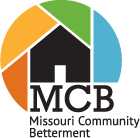       Missouri Community Betterment Educational Fund, Inc.  Community Participation Process1.       The project year will follow the calendar year beginning in 2024.  All membership fees will be due by March 1, 2024.  Projects that will be evaluated in 2024 will be projects completed from January 1, 2023 through December 31, 2023.  We would like you to consider sections of the MAP Tool which fit your project.  We hope that your projects will fit the categories of people, plans of action, financial, infrastructure, assets and quality of life.2.       Communities may submit 1 to 5 projects to be judged. Similar to pre-covid guidelines, projects will be submitted to MCB.	Judging will take place through a Zoom meeting with an hour and a half to showcase your submittals.3.       Awards to be given at the conference will follow the MAP suggestions.  Scores from judging sheets, Project reports and Judges recommendations will be combined to determine Award winners.a.       People Category:  Best Youth-led Project; Most Community Involvement; Best 	Use of Volunteersb.       Planning Category:  Best Planning Process; Most Engaged Communityc.       Resource Category: Best Project on a Budget; Most Creative Fundraising 	Effort, Best Use of Community Assetsd.       Quality of Life Category: Most Heartfelt Project; Most Unique Community 	Activity; Community Event: Good Neighbor Day (week of September 28)4.       Timeline will bea.       Participation Forms due June 30, 2024 Project Report Guidelines MCB Permission Slip Community Entry Form Youth Group Entry Formb.        Project reports and leadership nomination due July 31, 2024 Community Summary Outline (one for each project, (up to 5) Youth Group Project Summary Outline (one for each project, up to 2) Adult Leadership Nomination FormYouth Leadership Nomination Formc.       Grants in Aid due July 31, 2024Four Adult grant requests ($250 each)Two Youth grant requests ($250 each)d.      Judging by Zoom September 12-16Two hours on Community project presentations with pictures, posters and speakers will be online through MCB Zoom.  Community Adult and Youth Nominees will be recognized.                        	e.       Fall Conference October 21, 2024  5.        Using the scoring from Project submittals, Community presentations and judges scoring, we will award the Speichinger Community of the Year and J.C. Smith Youth Group of the Year awards. 			www.MOCommunityBetterment.com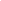 Elaine Campbell  8921 Camco Drive, Plato, Missouri  65552